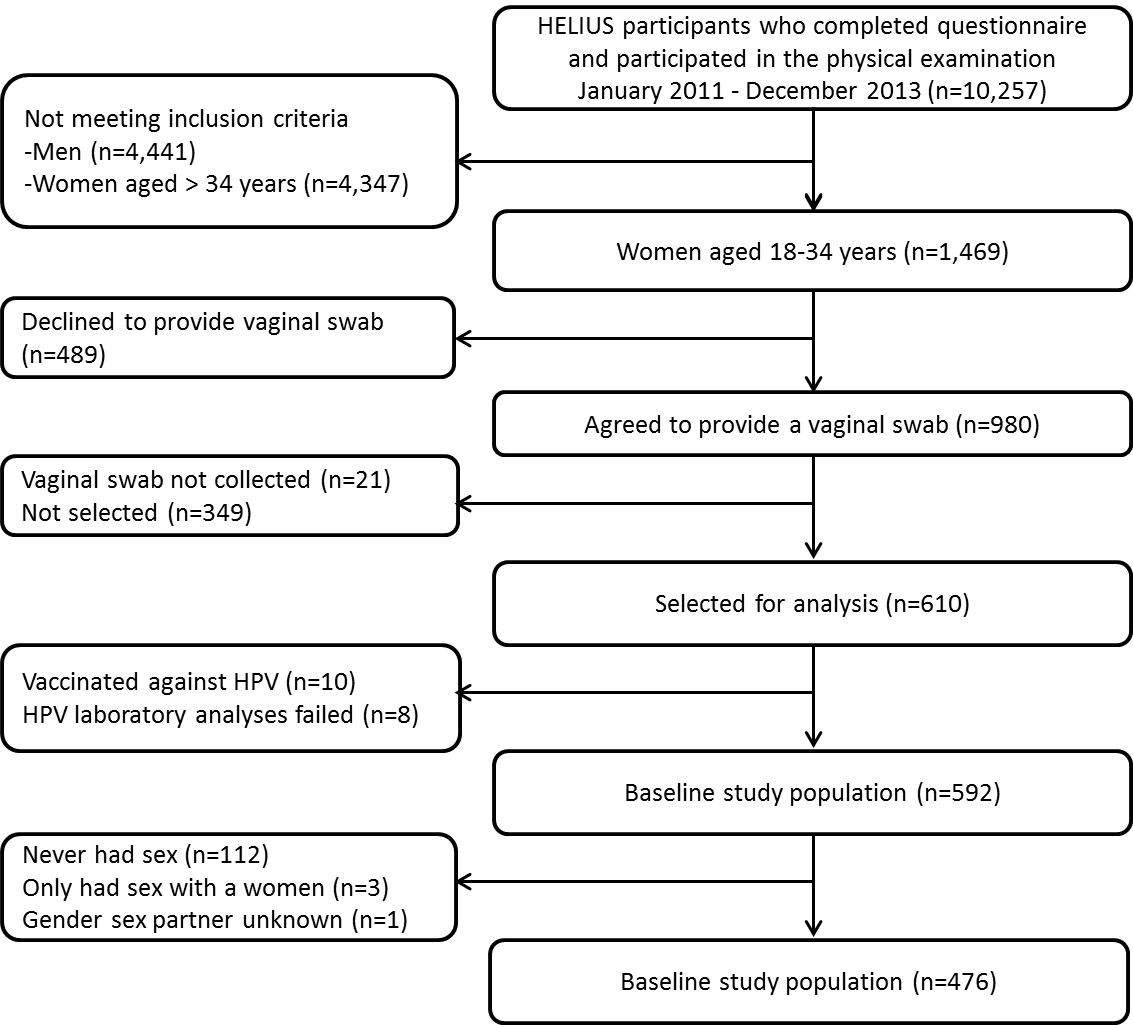 Supplementary figure 1: Flow chart depicting the selection of the population of the study on vaginal HPV infection within HELIUS study, Amsterdam, the Netherlands.Supplementary table 1. High-risk HPV prevalence by risk factor in six different ethnicities of 592 randomly selected female HELIUS participants aged between 18 and 34 years who provided a vaginal swab and completed the questionnaire, by ethnicity, the HELIUS study Amsterdam, the NetherlandsSupplementary table 1. High-risk HPV prevalence by risk factor in six different ethnicities of 592 randomly selected female HELIUS participants aged between 18 and 34 years who provided a vaginal swab and completed the questionnaire, by ethnicity, the HELIUS study Amsterdam, the NetherlandsSupplementary table 1. High-risk HPV prevalence by risk factor in six different ethnicities of 592 randomly selected female HELIUS participants aged between 18 and 34 years who provided a vaginal swab and completed the questionnaire, by ethnicity, the HELIUS study Amsterdam, the NetherlandsSupplementary table 1. High-risk HPV prevalence by risk factor in six different ethnicities of 592 randomly selected female HELIUS participants aged between 18 and 34 years who provided a vaginal swab and completed the questionnaire, by ethnicity, the HELIUS study Amsterdam, the NetherlandsSupplementary table 1. High-risk HPV prevalence by risk factor in six different ethnicities of 592 randomly selected female HELIUS participants aged between 18 and 34 years who provided a vaginal swab and completed the questionnaire, by ethnicity, the HELIUS study Amsterdam, the NetherlandsSupplementary table 1. High-risk HPV prevalence by risk factor in six different ethnicities of 592 randomly selected female HELIUS participants aged between 18 and 34 years who provided a vaginal swab and completed the questionnaire, by ethnicity, the HELIUS study Amsterdam, the NetherlandsSupplementary table 1. High-risk HPV prevalence by risk factor in six different ethnicities of 592 randomly selected female HELIUS participants aged between 18 and 34 years who provided a vaginal swab and completed the questionnaire, by ethnicity, the HELIUS study Amsterdam, the NetherlandsSupplementary table 1. High-risk HPV prevalence by risk factor in six different ethnicities of 592 randomly selected female HELIUS participants aged between 18 and 34 years who provided a vaginal swab and completed the questionnaire, by ethnicity, the HELIUS study Amsterdam, the NetherlandsSupplementary table 1. High-risk HPV prevalence by risk factor in six different ethnicities of 592 randomly selected female HELIUS participants aged between 18 and 34 years who provided a vaginal swab and completed the questionnaire, by ethnicity, the HELIUS study Amsterdam, the NetherlandsSupplementary table 1. High-risk HPV prevalence by risk factor in six different ethnicities of 592 randomly selected female HELIUS participants aged between 18 and 34 years who provided a vaginal swab and completed the questionnaire, by ethnicity, the HELIUS study Amsterdam, the NetherlandsSupplementary table 1. High-risk HPV prevalence by risk factor in six different ethnicities of 592 randomly selected female HELIUS participants aged between 18 and 34 years who provided a vaginal swab and completed the questionnaire, by ethnicity, the HELIUS study Amsterdam, the NetherlandsSupplementary table 1. High-risk HPV prevalence by risk factor in six different ethnicities of 592 randomly selected female HELIUS participants aged between 18 and 34 years who provided a vaginal swab and completed the questionnaire, by ethnicity, the HELIUS study Amsterdam, the NetherlandsSupplementary table 1. High-risk HPV prevalence by risk factor in six different ethnicities of 592 randomly selected female HELIUS participants aged between 18 and 34 years who provided a vaginal swab and completed the questionnaire, by ethnicity, the HELIUS study Amsterdam, the NetherlandsSupplementary table 1. High-risk HPV prevalence by risk factor in six different ethnicities of 592 randomly selected female HELIUS participants aged between 18 and 34 years who provided a vaginal swab and completed the questionnaire, by ethnicity, the HELIUS study Amsterdam, the NetherlandsSupplementary table 1. High-risk HPV prevalence by risk factor in six different ethnicities of 592 randomly selected female HELIUS participants aged between 18 and 34 years who provided a vaginal swab and completed the questionnaire, by ethnicity, the HELIUS study Amsterdam, the NetherlandsSupplementary table 1. High-risk HPV prevalence by risk factor in six different ethnicities of 592 randomly selected female HELIUS participants aged between 18 and 34 years who provided a vaginal swab and completed the questionnaire, by ethnicity, the HELIUS study Amsterdam, the NetherlandsSupplementary table 1. High-risk HPV prevalence by risk factor in six different ethnicities of 592 randomly selected female HELIUS participants aged between 18 and 34 years who provided a vaginal swab and completed the questionnaire, by ethnicity, the HELIUS study Amsterdam, the NetherlandsSupplementary table 1. High-risk HPV prevalence by risk factor in six different ethnicities of 592 randomly selected female HELIUS participants aged between 18 and 34 years who provided a vaginal swab and completed the questionnaire, by ethnicity, the HELIUS study Amsterdam, the NetherlandsSupplementary table 1. High-risk HPV prevalence by risk factor in six different ethnicities of 592 randomly selected female HELIUS participants aged between 18 and 34 years who provided a vaginal swab and completed the questionnaire, by ethnicity, the HELIUS study Amsterdam, the NetherlandsDutchDutchDutchSouth-Asian SurinameseSouth-Asian SurinameseSouth-Asian SurinameseAfrican SurinameseAfrican SurinameseAfrican SurinameseGhanaianGhanaianGhanaianMoroccanMoroccanMoroccanTurkishTurkishTurkish     (N=108)     (N=108)     (N=108)     (N=100)     (N=100)     (N=100)     (N=111)     (N=111)     (N=111)     (N=81)     (N=81)     (N=81)     (N=103)     (N=103)     (N=103)     (N=89)     (N=89)     (N=89)ntot%ntot%ntot%ntot%ntot%ntot%High-risk HPV4510842%1810018%3611132%218126%2710326%268929%Socio-demographic characteristicsAge (years)p=0.641p=0.555p=0.279p=0.343p=0.698p=0.963    18-23133438%42814%143639%63517%52818%72429%    24-27132552%62524%102638%41625%82829%62129%    28-3092143%52124%72133%41233%62129%72133%    31-34102836%32612%52818%71839%82631%62326%Educationp=0.569p=0.870p=0.955p=0.031p=0.252p=0.495    Lower and intermediate education123238%126518%257633%206332%206730%186627%    Higher education337643%63517%113432%1176%73619%82335%Civil statusp=0.154p=0.284p=0.936p=0.838p=0.443p=0.109    Married/cohabiting103231%43213%51631%41527%83921%84219%    Never married357646%146322%309332%166226%175431%154137%    DivorcedN.A.050%N.A.010%21020%3650%Current religionp=0.321p=0.039p=0.781p=0.393p=0.230p=0.159    No religion449944%32313%133339%3743%1333%71354%    Roman Catholic Church1333%2540%103429%31127%N.A.N.A.    Christianity (other than Roman Catholic) 040%3560%113829%135822%N.A.1333%    Islam010%1195%N.A.010%259925%187125%    HinduismN.A.94221%N.A.11100%N.A.N.A.    Other010%060%2633%1250%11100%020%Migration statusp=0.655p=0.473p=0.145p=0.248p=0.595   1st generationN.A.62921%164436%165131%63219%62425%   2nd generation127117%206730%53017%217130%206531%Health-related characteristicsOral contraceptives use everp=0.062p=0.016p=0.031p<0.001p=0.867p=0.112    No21217%0210%1147%2385%93327%32015%    Yes439645%187923%359736%194344%187026%236933%Self-reported genital warts/ulcers/vesicles in the preceding monthSelf-reported genital warts/ulcers/vesicles in the preceding monthSelf-reported genital warts/ulcers/vesicles in the preceding monthSelf-reported genital warts/ulcers/vesicles in the preceding monthSelf-reported genital warts/ulcers/vesicles in the preceding monthSelf-reported genital warts/ulcers/vesicles in the preceding monthSelf-reported genital warts/ulcers/vesicles in the preceding monthp=0.373p=0.905p=0.178p=0.755p=0.776p=0.119    No4310541%179518%3310631%207626%2610026%238427%    Yes2367%1520%3560%1520%1333%3560%Substance useSmoking statusp=0.169p=0.987p=0.850p=0.101p=0.376p=0.373    Never185334%126718%236933%197824%218325%94122%    Former92241%21020%41233%2367%3650%41233%    Current183355%42218%82928%N.A.31421%133636%Alcohol use in the preceding yearp=0.129p=0.352p=0.170p=0.087p=0.297p<0.001    No1714%53714%52421%74018%239325%96215%    Yes4410144%136221%318736%144134%41040%172763%STI at visit **p=0.767p=0.638p=0.022p=0.018p=0.995p=0.513    No4410542%189918%3010229%177523%269926%258729%    Yes1333%010%6967%4667%1425%1250%Sexual behaviourSexual activity ever***p=0.053p=0.028p=0.092p=0.056p=0.411p=0.019    Never had sex 050%0180%080%32512%73619%1205%    Sex with a man (+/- woman)4510344%188222%3610136%185632%206630%256837%    Sex with a woman onlyN.A.N.A.010%N.A.010%010%Currently in a steady relationshipp=0.239p=0.275p=0.449p=0.220p=0.272p=0.045    No234848%104423%215936%94420%175531%153839%    Yes226037%85614%155229%123732%104721%105020%Among participants reporting to ever have had sex with a man (n=476)Among participants reporting to ever have had sex with a man (n=476)Among participants reporting to ever have had sex with a man (n=476)Among participants reporting to ever have had sex with a man (n=476)Among participants reporting to ever have had sex with a man (n=476)Among participants reporting to ever have had sex with a man (n=476)Age at sexual debut (years)p=0.424p=0.296p=0.361p=0.154p=0.793p=0.152    ≤16285650%41822%175233%91753%41233%4580%    17-18102934%103231%142948%52223%51338%61443%    19-204850%31817%41625%2633%41233%61735%    ≥2131030%1147%1425%21118%72924%93228%Lifetime number of male sex partnersp=0.001p=0.034p=0.875p=0.012p=0.014p=0.004    10100%2316%3743%21217%84418%94321%    2-5123732%103727%174637%83126%81553%91464%    6-10132650%41040%93030%4944%3475%61060%    ≥11203067%2450%71839%44100%1333%11100%Sexual activity in the preceding six monthsSexual activity in the preceding six monthsSexual activity in the preceding six monthsp=0.003p=0.088p=0.109p=0.011p=0.741p=0.001    No sex past six months41921%41625%21118%31127%41625%41233%    With steady partner only246040%116118%226733%114127%154831%114425%    With casual partner(s) 172471%3560%122352%44100%1250%101283%         (+/-steady partner(s))Condom use in the preceding six monthsCondom use in the preceding six monthsp=0.033p=0.822p=0.409p=0.903p=0.814p=0.910No sex past six months41921%41625%21118%31127%41625%41233%Never/mostly not/sometimes286344%115520%236337%113234%113829%174439%Mostly/always132162%31127%112741%41331%41136%41233%Abbreviations: HELIUS, HEalthy LIfe in Urban Setting; HIV, human immunodeficiency virus; Abbreviations: HELIUS, HEalthy LIfe in Urban Setting; HIV, human immunodeficiency virus; Abbreviations: HELIUS, HEalthy LIfe in Urban Setting; HIV, human immunodeficiency virus; Abbreviations: HELIUS, HEalthy LIfe in Urban Setting; HIV, human immunodeficiency virus; Abbreviations: HELIUS, HEalthy LIfe in Urban Setting; HIV, human immunodeficiency virus; Abbreviations: HELIUS, HEalthy LIfe in Urban Setting; HIV, human immunodeficiency virus; Abbreviations: HELIUS, HEalthy LIfe in Urban Setting; HIV, human immunodeficiency virus; Abbreviations: HELIUS, HEalthy LIfe in Urban Setting; HIV, human immunodeficiency virus; Abbreviations: HELIUS, HEalthy LIfe in Urban Setting; HIV, human immunodeficiency virus; Abbreviations: HELIUS, HEalthy LIfe in Urban Setting; HIV, human immunodeficiency virus; Abbreviations: HELIUS, HEalthy LIfe in Urban Setting; HIV, human immunodeficiency virus; Abbreviations: HELIUS, HEalthy LIfe in Urban Setting; HIV, human immunodeficiency virus; Abbreviations: HELIUS, HEalthy LIfe in Urban Setting; HIV, human immunodeficiency virus; Abbreviations: HELIUS, HEalthy LIfe in Urban Setting; HIV, human immunodeficiency virus; Abbreviations: HELIUS, HEalthy LIfe in Urban Setting; HIV, human immunodeficiency virus; Abbreviations: HELIUS, HEalthy LIfe in Urban Setting; HIV, human immunodeficiency virus; Abbreviations: HELIUS, HEalthy LIfe in Urban Setting; HIV, human immunodeficiency virus; Abbreviations: HELIUS, HEalthy LIfe in Urban Setting; HIV, human immunodeficiency virus; Abbreviations: HELIUS, HEalthy LIfe in Urban Setting; HIV, human immunodeficiency virus; HPV, human papillomavirus; IQR, interquartile range; STI, sexually transmitted infection; N.A. not applicableHPV, human papillomavirus; IQR, interquartile range; STI, sexually transmitted infection; N.A. not applicableHPV, human papillomavirus; IQR, interquartile range; STI, sexually transmitted infection; N.A. not applicableHPV, human papillomavirus; IQR, interquartile range; STI, sexually transmitted infection; N.A. not applicableHPV, human papillomavirus; IQR, interquartile range; STI, sexually transmitted infection; N.A. not applicableHPV, human papillomavirus; IQR, interquartile range; STI, sexually transmitted infection; N.A. not applicableHPV, human papillomavirus; IQR, interquartile range; STI, sexually transmitted infection; N.A. not applicableHPV, human papillomavirus; IQR, interquartile range; STI, sexually transmitted infection; N.A. not applicableHPV, human papillomavirus; IQR, interquartile range; STI, sexually transmitted infection; N.A. not applicableHPV, human papillomavirus; IQR, interquartile range; STI, sexually transmitted infection; N.A. not applicableHPV, human papillomavirus; IQR, interquartile range; STI, sexually transmitted infection; N.A. not applicableHPV, human papillomavirus; IQR, interquartile range; STI, sexually transmitted infection; N.A. not applicableHPV, human papillomavirus; IQR, interquartile range; STI, sexually transmitted infection; N.A. not applicable +/- denotes an optional category e.g. +/- steady partner indicates that individuals with and without a steady partners are included in this category +/- denotes an optional category e.g. +/- steady partner indicates that individuals with and without a steady partners are included in this category +/- denotes an optional category e.g. +/- steady partner indicates that individuals with and without a steady partners are included in this category +/- denotes an optional category e.g. +/- steady partner indicates that individuals with and without a steady partners are included in this category +/- denotes an optional category e.g. +/- steady partner indicates that individuals with and without a steady partners are included in this category +/- denotes an optional category e.g. +/- steady partner indicates that individuals with and without a steady partners are included in this category +/- denotes an optional category e.g. +/- steady partner indicates that individuals with and without a steady partners are included in this category +/- denotes an optional category e.g. +/- steady partner indicates that individuals with and without a steady partners are included in this category +/- denotes an optional category e.g. +/- steady partner indicates that individuals with and without a steady partners are included in this category +/- denotes an optional category e.g. +/- steady partner indicates that individuals with and without a steady partners are included in this category +/- denotes an optional category e.g. +/- steady partner indicates that individuals with and without a steady partners are included in this category +/- denotes an optional category e.g. +/- steady partner indicates that individuals with and without a steady partners are included in this category +/- denotes an optional category e.g. +/- steady partner indicates that individuals with and without a steady partners are included in this category +/- denotes an optional category e.g. +/- steady partner indicates that individuals with and without a steady partners are included in this category +/- denotes an optional category e.g. +/- steady partner indicates that individuals with and without a steady partners are included in this category +/- denotes an optional category e.g. +/- steady partner indicates that individuals with and without a steady partners are included in this category +/- denotes an optional category e.g. +/- steady partner indicates that individuals with and without a steady partners are included in this category +/- denotes an optional category e.g. +/- steady partner indicates that individuals with and without a steady partners are included in this category +/- denotes an optional category e.g. +/- steady partner indicates that individuals with and without a steady partners are included in this categoryp-values <0.05 are considered statistically significant, are based on the Chi-squared test, and are presented in the row of the variable name and in the percentage columnp-values <0.05 are considered statistically significant, are based on the Chi-squared test, and are presented in the row of the variable name and in the percentage columnp-values <0.05 are considered statistically significant, are based on the Chi-squared test, and are presented in the row of the variable name and in the percentage columnp-values <0.05 are considered statistically significant, are based on the Chi-squared test, and are presented in the row of the variable name and in the percentage columnp-values <0.05 are considered statistically significant, are based on the Chi-squared test, and are presented in the row of the variable name and in the percentage columnp-values <0.05 are considered statistically significant, are based on the Chi-squared test, and are presented in the row of the variable name and in the percentage columnp-values <0.05 are considered statistically significant, are based on the Chi-squared test, and are presented in the row of the variable name and in the percentage columnp-values <0.05 are considered statistically significant, are based on the Chi-squared test, and are presented in the row of the variable name and in the percentage columnp-values <0.05 are considered statistically significant, are based on the Chi-squared test, and are presented in the row of the variable name and in the percentage columnp-values <0.05 are considered statistically significant, are based on the Chi-squared test, and are presented in the row of the variable name and in the percentage columnp-values <0.05 are considered statistically significant, are based on the Chi-squared test, and are presented in the row of the variable name and in the percentage columnp-values <0.05 are considered statistically significant, are based on the Chi-squared test, and are presented in the row of the variable name and in the percentage columnp-values <0.05 are considered statistically significant, are based on the Chi-squared test, and are presented in the row of the variable name and in the percentage columnp-values <0.05 are considered statistically significant, are based on the Chi-squared test, and are presented in the row of the variable name and in the percentage columnp-values <0.05 are considered statistically significant, are based on the Chi-squared test, and are presented in the row of the variable name and in the percentage columnp-values <0.05 are considered statistically significant, are based on the Chi-squared test, and are presented in the row of the variable name and in the percentage columnp-values <0.05 are considered statistically significant, are based on the Chi-squared test, and are presented in the row of the variable name and in the percentage columnp-values <0.05 are considered statistically significant, are based on the Chi-squared test, and are presented in the row of the variable name and in the percentage columnp-values <0.05 are considered statistically significant, are based on the Chi-squared test, and are presented in the row of the variable name and in the percentage column** Chlamydia, gonorrhoea, or trichomoniasis (nobody tested positive for gonorrhoea)** Chlamydia, gonorrhoea, or trichomoniasis (nobody tested positive for gonorrhoea)** Chlamydia, gonorrhoea, or trichomoniasis (nobody tested positive for gonorrhoea)** Chlamydia, gonorrhoea, or trichomoniasis (nobody tested positive for gonorrhoea)** Chlamydia, gonorrhoea, or trichomoniasis (nobody tested positive for gonorrhoea)** Chlamydia, gonorrhoea, or trichomoniasis (nobody tested positive for gonorrhoea)** Chlamydia, gonorrhoea, or trichomoniasis (nobody tested positive for gonorrhoea)** Chlamydia, gonorrhoea, or trichomoniasis (nobody tested positive for gonorrhoea)** Chlamydia, gonorrhoea, or trichomoniasis (nobody tested positive for gonorrhoea)*** One participant reported to ever have had sex, but did not report whether this was with a man or a woman*** One participant reported to ever have had sex, but did not report whether this was with a man or a woman*** One participant reported to ever have had sex, but did not report whether this was with a man or a woman*** One participant reported to ever have had sex, but did not report whether this was with a man or a woman*** One participant reported to ever have had sex, but did not report whether this was with a man or a woman*** One participant reported to ever have had sex, but did not report whether this was with a man or a woman*** One participant reported to ever have had sex, but did not report whether this was with a man or a woman*** One participant reported to ever have had sex, but did not report whether this was with a man or a woman*** One participant reported to ever have had sex, but did not report whether this was with a man or a woman*** One participant reported to ever have had sex, but did not report whether this was with a man or a woman*** One participant reported to ever have had sex, but did not report whether this was with a man or a woman*** One participant reported to ever have had sex, but did not report whether this was with a man or a woman*** One participant reported to ever have had sex, but did not report whether this was with a man or a womanSupplementary table 2. Bivariable analyses of risk factors of high-risk HPV using Generalized Estimating Equations*, in 592 female HELIUS participants aged between 18 and 34 years who provided a vaginal swab and completed the questionnaire, by ethnicity, the HELIUS study Amsterdam, the NetherlandsSupplementary table 2. Bivariable analyses of risk factors of high-risk HPV using Generalized Estimating Equations*, in 592 female HELIUS participants aged between 18 and 34 years who provided a vaginal swab and completed the questionnaire, by ethnicity, the HELIUS study Amsterdam, the NetherlandsSupplementary table 2. Bivariable analyses of risk factors of high-risk HPV using Generalized Estimating Equations*, in 592 female HELIUS participants aged between 18 and 34 years who provided a vaginal swab and completed the questionnaire, by ethnicity, the HELIUS study Amsterdam, the NetherlandsSupplementary table 2. Bivariable analyses of risk factors of high-risk HPV using Generalized Estimating Equations*, in 592 female HELIUS participants aged between 18 and 34 years who provided a vaginal swab and completed the questionnaire, by ethnicity, the HELIUS study Amsterdam, the NetherlandsSupplementary table 2. Bivariable analyses of risk factors of high-risk HPV using Generalized Estimating Equations*, in 592 female HELIUS participants aged between 18 and 34 years who provided a vaginal swab and completed the questionnaire, by ethnicity, the HELIUS study Amsterdam, the NetherlandsSupplementary table 2. Bivariable analyses of risk factors of high-risk HPV using Generalized Estimating Equations*, in 592 female HELIUS participants aged between 18 and 34 years who provided a vaginal swab and completed the questionnaire, by ethnicity, the HELIUS study Amsterdam, the NetherlandsSupplementary table 2. Bivariable analyses of risk factors of high-risk HPV using Generalized Estimating Equations*, in 592 female HELIUS participants aged between 18 and 34 years who provided a vaginal swab and completed the questionnaire, by ethnicity, the HELIUS study Amsterdam, the NetherlandsSupplementary table 2. Bivariable analyses of risk factors of high-risk HPV using Generalized Estimating Equations*, in 592 female HELIUS participants aged between 18 and 34 years who provided a vaginal swab and completed the questionnaire, by ethnicity, the HELIUS study Amsterdam, the NetherlandsSupplementary table 2. Bivariable analyses of risk factors of high-risk HPV using Generalized Estimating Equations*, in 592 female HELIUS participants aged between 18 and 34 years who provided a vaginal swab and completed the questionnaire, by ethnicity, the HELIUS study Amsterdam, the NetherlandsSupplementary table 2. Bivariable analyses of risk factors of high-risk HPV using Generalized Estimating Equations*, in 592 female HELIUS participants aged between 18 and 34 years who provided a vaginal swab and completed the questionnaire, by ethnicity, the HELIUS study Amsterdam, the NetherlandsSupplementary table 2. Bivariable analyses of risk factors of high-risk HPV using Generalized Estimating Equations*, in 592 female HELIUS participants aged between 18 and 34 years who provided a vaginal swab and completed the questionnaire, by ethnicity, the HELIUS study Amsterdam, the NetherlandsSupplementary table 2. Bivariable analyses of risk factors of high-risk HPV using Generalized Estimating Equations*, in 592 female HELIUS participants aged between 18 and 34 years who provided a vaginal swab and completed the questionnaire, by ethnicity, the HELIUS study Amsterdam, the NetherlandsSupplementary table 2. Bivariable analyses of risk factors of high-risk HPV using Generalized Estimating Equations*, in 592 female HELIUS participants aged between 18 and 34 years who provided a vaginal swab and completed the questionnaire, by ethnicity, the HELIUS study Amsterdam, the NetherlandsSupplementary table 2. Bivariable analyses of risk factors of high-risk HPV using Generalized Estimating Equations*, in 592 female HELIUS participants aged between 18 and 34 years who provided a vaginal swab and completed the questionnaire, by ethnicity, the HELIUS study Amsterdam, the NetherlandsSupplementary table 2. Bivariable analyses of risk factors of high-risk HPV using Generalized Estimating Equations*, in 592 female HELIUS participants aged between 18 and 34 years who provided a vaginal swab and completed the questionnaire, by ethnicity, the HELIUS study Amsterdam, the NetherlandsSupplementary table 2. Bivariable analyses of risk factors of high-risk HPV using Generalized Estimating Equations*, in 592 female HELIUS participants aged between 18 and 34 years who provided a vaginal swab and completed the questionnaire, by ethnicity, the HELIUS study Amsterdam, the NetherlandsSupplementary table 2. Bivariable analyses of risk factors of high-risk HPV using Generalized Estimating Equations*, in 592 female HELIUS participants aged between 18 and 34 years who provided a vaginal swab and completed the questionnaire, by ethnicity, the HELIUS study Amsterdam, the NetherlandsSupplementary table 2. Bivariable analyses of risk factors of high-risk HPV using Generalized Estimating Equations*, in 592 female HELIUS participants aged between 18 and 34 years who provided a vaginal swab and completed the questionnaire, by ethnicity, the HELIUS study Amsterdam, the NetherlandsSupplementary table 2. Bivariable analyses of risk factors of high-risk HPV using Generalized Estimating Equations*, in 592 female HELIUS participants aged between 18 and 34 years who provided a vaginal swab and completed the questionnaire, by ethnicity, the HELIUS study Amsterdam, the NetherlandsSupplementary table 2. Bivariable analyses of risk factors of high-risk HPV using Generalized Estimating Equations*, in 592 female HELIUS participants aged between 18 and 34 years who provided a vaginal swab and completed the questionnaire, by ethnicity, the HELIUS study Amsterdam, the NetherlandsSupplementary table 2. Bivariable analyses of risk factors of high-risk HPV using Generalized Estimating Equations*, in 592 female HELIUS participants aged between 18 and 34 years who provided a vaginal swab and completed the questionnaire, by ethnicity, the HELIUS study Amsterdam, the NetherlandsSupplementary table 2. Bivariable analyses of risk factors of high-risk HPV using Generalized Estimating Equations*, in 592 female HELIUS participants aged between 18 and 34 years who provided a vaginal swab and completed the questionnaire, by ethnicity, the HELIUS study Amsterdam, the NetherlandsSupplementary table 2. Bivariable analyses of risk factors of high-risk HPV using Generalized Estimating Equations*, in 592 female HELIUS participants aged between 18 and 34 years who provided a vaginal swab and completed the questionnaire, by ethnicity, the HELIUS study Amsterdam, the NetherlandsSupplementary table 2. Bivariable analyses of risk factors of high-risk HPV using Generalized Estimating Equations*, in 592 female HELIUS participants aged between 18 and 34 years who provided a vaginal swab and completed the questionnaire, by ethnicity, the HELIUS study Amsterdam, the NetherlandsSupplementary table 2. Bivariable analyses of risk factors of high-risk HPV using Generalized Estimating Equations*, in 592 female HELIUS participants aged between 18 and 34 years who provided a vaginal swab and completed the questionnaire, by ethnicity, the HELIUS study Amsterdam, the NetherlandsSupplementary table 2. Bivariable analyses of risk factors of high-risk HPV using Generalized Estimating Equations*, in 592 female HELIUS participants aged between 18 and 34 years who provided a vaginal swab and completed the questionnaire, by ethnicity, the HELIUS study Amsterdam, the NetherlandsDutchDutchSouth-Asian South-Asian AfricanAfricanGhanaianGhanaianMoroccanMoroccanTurkishTurkishSurinameseSurinameseSurinameseSurinamese(N=108)(N=108)(N=100)(N=100)(N=111)(N=111)(N=81)(N=81)(N=103)(N=103)(N=89)(N=89)OR 95% CIOR 95% CIOR 95% CIOR 95% CIOR 95% CIOR 95% CISocio-demographic characteristicsSocio-demographic characteristicsAge (years)p=0.771p=0.564p=0.842p=0.374p=0.855p=0.623    18-23111111    24-271.15(0.55 - 2.41)1.37(0.33 - 5.72)0.99(0.39 - 2.57)1.99(0.62 - 6.44)1.55(0.56 - 4.31)1.73(0.55 - 5.43)    28-301.02(0.46 - 2.26)1.80(0.44 - 7.36)1.24(0.48 - 3.23)2.75(0.85 - 8.91)1.15(0.36 - 3.68)2.03(0.67 - 6.18)    31-340.74(0.34 - 1.64)0.54(0.09 - 3.30)0.75(0.28 - 2.05)2.01(0.64 - 6.25)1.23(0.41 - 3.63)1.88(0.62 - 5.69)Educationp=0.440p=0.517p=0.940p=0.062p=0.147p=0.585    Lower education and intermediate111111    Higher education1.29(0.68 - 2.44)0.66(0.19 - 2.29)1.03(0.48 - 2.19)0.13(0.02 - 1.10)0.52(0.22 - 1.26)1.26(0.55 - 2.91)Civil statusp=0.395p=0.281p=0.721p=0.652p=0.089p=0.045    Married/cohabiting111111    Never married1.33(0.69 - 2.55)2.11(0.54 - 8.17)1.21(0.42 - 3.49)1.31(0.41 - 4.18)2.08(0.89 - 4.85)2.40(1.02 - 5.64)    DivorcedN.A.N.A.N.A.N.A.0.89(0.17 - 4.74)4.11(1.16 - 14.54)Current religionp=0.113p=0.387p=0.434p=0.578p=0.435p=0.018    No religion111111    Religious0.22(0.03 - 1.43)2.05(0.40 - 10.34)0.75(0.36 - 1.56)0.69(0.19 - 2.55)0.51(0.09 - 2.77)0.36(0.15 - 0.84)Migration statusp=0.739p=0.504p=0.152p=0.167p=0.554   1st generationN.A.11111   2nd generation0.82(0.25 - 2.71)1.28(0.62 - 2.66)0.48(0.18 - 1.31)1.93(0.76 - 4.91)1.31(0.53 - 3.25)Health-related characteristicsOral contraceptives use everp=0.066p=0.094p=0.001p=0.632p=0.110    No11111    Yes4.67(0.90 - 24.20)N.A.8.25(0.70 - 97.68)11.42(2.70 - 48.23)0.83(0.38 - 1.80)2.67(0.80 - 8.92)Self-reported genital warts/ulcers/vesicles in the preceding monthSelf-reported genital warts/ulcers/vesicles in the preceding monthSelf-reported genital warts/ulcers/vesicles in the preceding monthSelf-reported genital warts/ulcers/vesicles in the preceding monthSelf-reported genital warts/ulcers/vesicles in the preceding monthp=0.411p=0.977p=0.528p=0.622p=0.423p=0.081    No111111    Yes1.79(0.45 - 7.18)0.96(0.07 -13.13)1.59(0.38 - 6.63)0.58(0.06 - 5.13)1.99(0.37 - 10.72)2.88(0.88 - 9.46)Substance useSmoking statusp=0.103p=0.759p=0.649p=0.287p=0.075p=0.572    Never111111    Former1.22(0.56 - 2.64)1.56(0.32 - 7.53)1.62(0.58 - 4.51)2.39(0.48 - 11.84)2.76(0.90 - 8.44)1.41(0.43 - 4.64)    Current1.94(1.04 - 3.59)0.74(0.16 - 3.37)1.09(0.47 - 2.51)N.A.0.84(0.25 - 2.82)1.85(0.81 - 4.20)Alcohol use in the preceding yearp=0.199p=0.203p=0.429p=0.285p=0.215p<0.001    No111111    Yes3.44(0.52 - 22.70)2.31(0.64 - 8.39)1.47(0.56 - 3.86)1.61(0.67 - 3.85)1.91(0.69 - 5.29)7.84(3.65 - 16.87)STI at visit**p=0.538p=0.246p=0.038p=0.599p=0.799    No11111    Yes0.49(0.05 - 4.83)N.A.1.87(0.65 - 5.40)3.21(1.07 - 9.64)1.55(0.30 - 7.89)1.35(0.14 - 13.30)Sexual behaviourSexual activity everp=0.043p=0.377p=0.021    Never had sex N.A.N.A.N.A.111    Sex with a man (+/- woman)3.67(1.04 - 12.91)1.46(0.63 - 3.38)14.45(1.49 - 139.79)    Sex with a woman onlyN.A.N.A.N.A.Currently in a steady relationshipCurrently in a steady relationshipp=0.492p=0.296p=0.351p=0.114p=0.160p=0.042    No111111    Yes0.82(0.47 - 1.44)0.56(0.19 - 1.66)0.71(0.34 - 1.46)1.98(0.85 - 4.62)0.57(0.26 - 1.25)0.43(0.19 - 0.97)Among participants reporting to ever have had sex with a man(n=476)Among participants reporting to ever have had sex with a man(n=476)Among participants reporting to ever have had sex with a man(n=476)Among participants reporting to ever have had sex with a man(n=476)Among participants reporting to ever have had sex with a man(n=476)Age at sexual debut (years)p=0.393p=0.409p=0.393p=0.513p=0.931p=0.217    ≤16111111    17-180.61(0.31 - 1.20)0.96(0.29 - 3.18)1.59(0.76 - 3.32)0.67(0.24 - 1.87)0.75(0.19 - 2.92)0.72(0.20 - 2.64)    19-200.62(0.20 - 1.98)0.39(0.07 - 2.24)0.59(0.17 - 2.03)0.58(0.11 - 3.04)0.86(0.22 - 3.30)0.48(0.13 - 1.79)    ≥210.57(0.19 - 1.68)0.17(0.01 - 2.43)1.03(0.17 - 6.46)0.29(0.06 - 1.55)0.69(0.22 - 2.18)0.32(0.09 - 1.12)Lifetime number of male sex partnersLifetime number of male sex partnersp=0.006p=0.005p=0.903p=0.145p=0.001p=0.002    1N.A.0.20(0.03 - 1.10)1(0.25 - 3.95)0.48(0.09 - 2.50)0.17(0.07 - 0.40)0.22(0.09 - 0.54)    2-5111111    6-102.12(1.00 - 4.48)3.54(1.30 - 9.68)1.05(0.48 - 2.30)2.13(0.69 - 6.59)0.75(0.21 - 2.69)1.15(0.44 - 2.98)    ≥113.07(1.54 - 6.14)1.59(0.27 - 9.42)0.69(0.24 - 2.01)3.1(0.79 - 12.18)0.31(0.04 - 2.33)1.04(0.09 - 11.64)Sexual activity in the preceding six monthsSexual activity in the preceding six monthsp=0.004p=0.002p=0.089p=0.226p=0.619p=0.001    No sex past six months111111    With steady partner only3.63(1.11 - 11.85)1.12(0.28 - 4.48)2.59(0.44 - 15.15)1.03(0.29 - 3.64)1.76(0.54 - 5.72)0.67(0.23 - 1.98)    With casual partner(s) 6.78(2.02 - 22.80)7.92(1.65 - 38.03)4.98(0.82 - 30.31)3.19(0.62 - 16.46)2.13(0.19 - 23.99)3.26(1.07 - 9.99)           (+/-steady partner(s))Condom use in the preceding six monthsCondom use in the preceding six monthsp=0.0248p=0.797p=0.221p=0.731p=0.142p=0.586    No sex past six months111111    Never/mostly not/sometimes4.11(1.26 - 13.43)1.71(0.34 - 8.49)2.77(0.48- 16.12)1.33(0.39 - 4.54)1.38(0.42 - 4.52)1.26(0.43 - 3.66)    Mostly/always5.63(1.62 - 19.55)1.37(0.16-11.58)4.20(0.70- 25.37)0.85(0.18 - 3.92)3.11(0.86 - 11.28)0.68(0.15 - 2.98)Abbreviations: HELIUS, Healthy Life in Urban Setting; HPV, human papillomavirus; STI, sexually transmitted infection; N.A.=not applicable; ; OR, Odds Ratio; 95% CI, 95% Confidence IntervalAbbreviations: HELIUS, Healthy Life in Urban Setting; HPV, human papillomavirus; STI, sexually transmitted infection; N.A.=not applicable; ; OR, Odds Ratio; 95% CI, 95% Confidence IntervalAbbreviations: HELIUS, Healthy Life in Urban Setting; HPV, human papillomavirus; STI, sexually transmitted infection; N.A.=not applicable; ; OR, Odds Ratio; 95% CI, 95% Confidence IntervalAbbreviations: HELIUS, Healthy Life in Urban Setting; HPV, human papillomavirus; STI, sexually transmitted infection; N.A.=not applicable; ; OR, Odds Ratio; 95% CI, 95% Confidence IntervalAbbreviations: HELIUS, Healthy Life in Urban Setting; HPV, human papillomavirus; STI, sexually transmitted infection; N.A.=not applicable; ; OR, Odds Ratio; 95% CI, 95% Confidence IntervalAbbreviations: HELIUS, Healthy Life in Urban Setting; HPV, human papillomavirus; STI, sexually transmitted infection; N.A.=not applicable; ; OR, Odds Ratio; 95% CI, 95% Confidence IntervalAbbreviations: HELIUS, Healthy Life in Urban Setting; HPV, human papillomavirus; STI, sexually transmitted infection; N.A.=not applicable; ; OR, Odds Ratio; 95% CI, 95% Confidence IntervalAbbreviations: HELIUS, Healthy Life in Urban Setting; HPV, human papillomavirus; STI, sexually transmitted infection; N.A.=not applicable; ; OR, Odds Ratio; 95% CI, 95% Confidence IntervalAbbreviations: HELIUS, Healthy Life in Urban Setting; HPV, human papillomavirus; STI, sexually transmitted infection; N.A.=not applicable; ; OR, Odds Ratio; 95% CI, 95% Confidence IntervalAbbreviations: HELIUS, Healthy Life in Urban Setting; HPV, human papillomavirus; STI, sexually transmitted infection; N.A.=not applicable; ; OR, Odds Ratio; 95% CI, 95% Confidence IntervalAbbreviations: HELIUS, Healthy Life in Urban Setting; HPV, human papillomavirus; STI, sexually transmitted infection; N.A.=not applicable; ; OR, Odds Ratio; 95% CI, 95% Confidence IntervalAbbreviations: HELIUS, Healthy Life in Urban Setting; HPV, human papillomavirus; STI, sexually transmitted infection; N.A.=not applicable; ; OR, Odds Ratio; 95% CI, 95% Confidence IntervalAbbreviations: HELIUS, Healthy Life in Urban Setting; HPV, human papillomavirus; STI, sexually transmitted infection; N.A.=not applicable; ; OR, Odds Ratio; 95% CI, 95% Confidence Intervalp-values are based on Wald test; p-values <0.05 are considered statistically significant and are presented in the row of the variable name and in the 95% CI columnp-values are based on Wald test; p-values <0.05 are considered statistically significant and are presented in the row of the variable name and in the 95% CI columnp-values are based on Wald test; p-values <0.05 are considered statistically significant and are presented in the row of the variable name and in the 95% CI columnp-values are based on Wald test; p-values <0.05 are considered statistically significant and are presented in the row of the variable name and in the 95% CI columnp-values are based on Wald test; p-values <0.05 are considered statistically significant and are presented in the row of the variable name and in the 95% CI columnp-values are based on Wald test; p-values <0.05 are considered statistically significant and are presented in the row of the variable name and in the 95% CI columnp-values are based on Wald test; p-values <0.05 are considered statistically significant and are presented in the row of the variable name and in the 95% CI columnp-values are based on Wald test; p-values <0.05 are considered statistically significant and are presented in the row of the variable name and in the 95% CI columnp-values are based on Wald test; p-values <0.05 are considered statistically significant and are presented in the row of the variable name and in the 95% CI columnp-values are based on Wald test; p-values <0.05 are considered statistically significant and are presented in the row of the variable name and in the 95% CI columnp-values are based on Wald test; p-values <0.05 are considered statistically significant and are presented in the row of the variable name and in the 95% CI columnp-values are based on Wald test; p-values <0.05 are considered statistically significant and are presented in the row of the variable name and in the 95% CI columnp-values are based on Wald test; p-values <0.05 are considered statistically significant and are presented in the row of the variable name and in the 95% CI column* Columns showing bivariable odds ratios are based on Generalized Estimating Equations: in other words each participant has 12 records, one for every high risk HPV type, making it possible to correct for being positive for more than one HPV type at the same time* Columns showing bivariable odds ratios are based on Generalized Estimating Equations: in other words each participant has 12 records, one for every high risk HPV type, making it possible to correct for being positive for more than one HPV type at the same time* Columns showing bivariable odds ratios are based on Generalized Estimating Equations: in other words each participant has 12 records, one for every high risk HPV type, making it possible to correct for being positive for more than one HPV type at the same time* Columns showing bivariable odds ratios are based on Generalized Estimating Equations: in other words each participant has 12 records, one for every high risk HPV type, making it possible to correct for being positive for more than one HPV type at the same time* Columns showing bivariable odds ratios are based on Generalized Estimating Equations: in other words each participant has 12 records, one for every high risk HPV type, making it possible to correct for being positive for more than one HPV type at the same time* Columns showing bivariable odds ratios are based on Generalized Estimating Equations: in other words each participant has 12 records, one for every high risk HPV type, making it possible to correct for being positive for more than one HPV type at the same time* Columns showing bivariable odds ratios are based on Generalized Estimating Equations: in other words each participant has 12 records, one for every high risk HPV type, making it possible to correct for being positive for more than one HPV type at the same time* Columns showing bivariable odds ratios are based on Generalized Estimating Equations: in other words each participant has 12 records, one for every high risk HPV type, making it possible to correct for being positive for more than one HPV type at the same time* Columns showing bivariable odds ratios are based on Generalized Estimating Equations: in other words each participant has 12 records, one for every high risk HPV type, making it possible to correct for being positive for more than one HPV type at the same time* Columns showing bivariable odds ratios are based on Generalized Estimating Equations: in other words each participant has 12 records, one for every high risk HPV type, making it possible to correct for being positive for more than one HPV type at the same time* Columns showing bivariable odds ratios are based on Generalized Estimating Equations: in other words each participant has 12 records, one for every high risk HPV type, making it possible to correct for being positive for more than one HPV type at the same time* Columns showing bivariable odds ratios are based on Generalized Estimating Equations: in other words each participant has 12 records, one for every high risk HPV type, making it possible to correct for being positive for more than one HPV type at the same time* Columns showing bivariable odds ratios are based on Generalized Estimating Equations: in other words each participant has 12 records, one for every high risk HPV type, making it possible to correct for being positive for more than one HPV type at the same time* Columns showing bivariable odds ratios are based on Generalized Estimating Equations: in other words each participant has 12 records, one for every high risk HPV type, making it possible to correct for being positive for more than one HPV type at the same time* Columns showing bivariable odds ratios are based on Generalized Estimating Equations: in other words each participant has 12 records, one for every high risk HPV type, making it possible to correct for being positive for more than one HPV type at the same time* Columns showing bivariable odds ratios are based on Generalized Estimating Equations: in other words each participant has 12 records, one for every high risk HPV type, making it possible to correct for being positive for more than one HPV type at the same time* Columns showing bivariable odds ratios are based on Generalized Estimating Equations: in other words each participant has 12 records, one for every high risk HPV type, making it possible to correct for being positive for more than one HPV type at the same time* Columns showing bivariable odds ratios are based on Generalized Estimating Equations: in other words each participant has 12 records, one for every high risk HPV type, making it possible to correct for being positive for more than one HPV type at the same time* Columns showing bivariable odds ratios are based on Generalized Estimating Equations: in other words each participant has 12 records, one for every high risk HPV type, making it possible to correct for being positive for more than one HPV type at the same time* Columns showing bivariable odds ratios are based on Generalized Estimating Equations: in other words each participant has 12 records, one for every high risk HPV type, making it possible to correct for being positive for more than one HPV type at the same time* Columns showing bivariable odds ratios are based on Generalized Estimating Equations: in other words each participant has 12 records, one for every high risk HPV type, making it possible to correct for being positive for more than one HPV type at the same time* Columns showing bivariable odds ratios are based on Generalized Estimating Equations: in other words each participant has 12 records, one for every high risk HPV type, making it possible to correct for being positive for more than one HPV type at the same time* Columns showing bivariable odds ratios are based on Generalized Estimating Equations: in other words each participant has 12 records, one for every high risk HPV type, making it possible to correct for being positive for more than one HPV type at the same time* Columns showing bivariable odds ratios are based on Generalized Estimating Equations: in other words each participant has 12 records, one for every high risk HPV type, making it possible to correct for being positive for more than one HPV type at the same time* Columns showing bivariable odds ratios are based on Generalized Estimating Equations: in other words each participant has 12 records, one for every high risk HPV type, making it possible to correct for being positive for more than one HPV type at the same time* Columns showing bivariable odds ratios are based on Generalized Estimating Equations: in other words each participant has 12 records, one for every high risk HPV type, making it possible to correct for being positive for more than one HPV type at the same time** Chlamydia, gonorrhoea, or trichomoniasis (nobody tested positive for gonorrhoea)** Chlamydia, gonorrhoea, or trichomoniasis (nobody tested positive for gonorrhoea)** Chlamydia, gonorrhoea, or trichomoniasis (nobody tested positive for gonorrhoea)** Chlamydia, gonorrhoea, or trichomoniasis (nobody tested positive for gonorrhoea)** Chlamydia, gonorrhoea, or trichomoniasis (nobody tested positive for gonorrhoea)** Chlamydia, gonorrhoea, or trichomoniasis (nobody tested positive for gonorrhoea)** Chlamydia, gonorrhoea, or trichomoniasis (nobody tested positive for gonorrhoea)